Gynécologie-obstétrique à Grenoble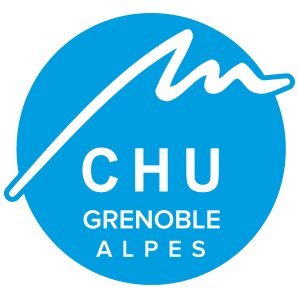 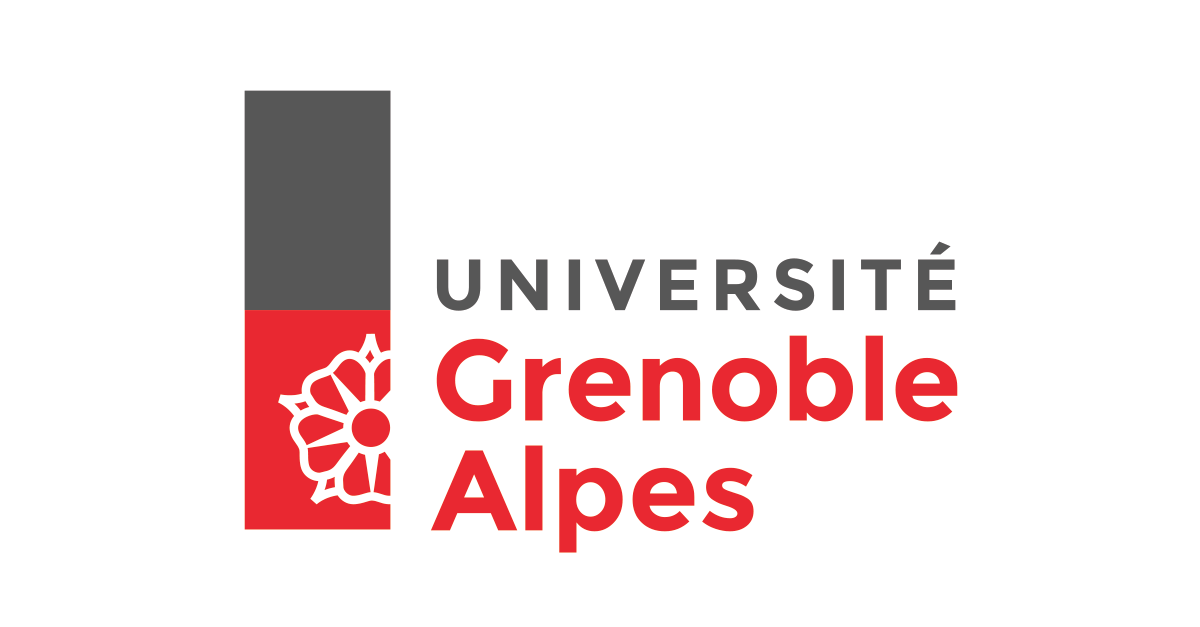 Coordonnateur de DES : Pr HOFFMANNMédecins dans le service :Obstétrique : Pr RIETHMULLER, Dr EQUY, Dr GUIGUE, Dr COSTON, Dr THONG VANH, Dr GOBILLOT.Gynécologie : Dr MICHY, Dr PHILIPPE, Dr ISTASSE.PMA : Pr HOFFMANN, Dr GUENIFFEY, Dr DUNAND-FAURE, Dr VILLARET, Dr REBREYENDLe CHU :Centre Hospitalier Universitaire Grenoble Alpes (CHUGA) : maternité de niveau 3 ( 3000 naissances/an)Les périphéries : Chambéry (CHMS) : maternité de niveau 3 ( 3000 naissances/an)Annecy (CHANGE) : maternité de niveau 2b ( 2500 naissances/an)La clinique Mutualiste (Grenoble) : maternité de niveau 1 ((1700 naissances/an)Voiron : maternité de niveau 2 (en cours de couplage à Grenoble) (1200 naissances/an)Internes référents :  - EMARD-BURRIAT Mathilde : memardburriat@chu-grenoble.fr- BUISSON Alexandre : abuisson2@chu-grenoble.frPrésentation de la spécialité :Vouloir être gynécologue-obstétricien, c’est avant tout faire le choix d’être au service de la santé de la femme, tout au long de sa vie, à travers une spécialité médico-chirurgicale aux multiples aspects : de la procréation médicalement assistée (PMA) à l’obstétrique en passant par la gynécologie et la médecine fœtale. Ce n’est pas une spécialité mais des spécialités ! L’obstétrique permet de prendre en charge la femme enceinte dans sa globalité tout au long de sa grossesse, de son accouchement et du post partum. Notre formation nous permet de suivre tous types de grossesses (à bas comme à haut risque).Nous avons aussi l’opportunité de nous spécialiser dans le diagnostic anténatal ou la médecine fœtale, d’autant plus d’aspect qui embellissent notre spécialité.La PMA nous amène à côtoyer d’autres spécialités comme l’endocrinologie et la biologie afin d’appréhender au mieux les différentes étiologies de l’infertilité et ses traitements. Son domaine s’étend aussi à la préservation de la fertilité chez les adultes et les enfants ainsi qu’au diagnostic préimplantatoire (DPI). Le CHU de Grenoble est d’autant plus novateur qu’il fait partie des rares centre en France ayant développé un centre de DPI.Quant à la gynécologie, elle possède de multiples facettes permettant de combler n’importe quel(le) chirurgien(ne) en herbe ! De la chirurgie carcinologique (pelvienne ou sénologique) à l’oncoplastie en passant par la chirurgie fonctionnelle uro-gynécologique.De plus, notre spécialité compose avec une relative indépendance dans la conduite de ses urgences, de leur diagnostic à leur prise en charge grâce à sa formation en échographie.Maquette (6 ans) :Elle se compose par 12 semestres dont :- au moins 8 dans la spécialité- au moins 5 dans un lieu de stage avec encadrement universitaire tel que défini à l’article 1 du présent arrêté- au moins 3 dans un lieu de stage sans encadrement universitairePhase Socle (1 an) :1 semestre au CHU de Grenoble avec un stage tourné vers l’activité d’urgence/suite de couche (beaucoup) et obstétrique (un peu)1 semestre en périphérie : avec une activité mixte (urgences, obstétrique, et/ou gynécologie)Phase d’Approfondissement (3 ans) :3 semestres de gynécologie obstétrique2 semestres en chirurgie autre que gynécologique1 semestre librePhase de Consolidation (2 ans) :2 stages d’1 an en gynécologie obstétriqueIl est possible de réaliser une année recherche au cours de l’internat et un inter-CHU.Pour valider son DES, il faut :Avoir validé 2 diplômes universitaires complémentaires (dont le DU d’échographie)Avoir participé à 2 congrès nationaux (anciennement le CNGOF et nouvellement le Congrès santé femme).La thèse d’exercice doit être validée avant la phase de Consolidation.Formation :
Des cours avec bibliographie sont organisés toutes les quinzaines, le lundi soir.Formations Spécialisées Transversales :CancérologieExpertise médicale– préjudice corporelFœtopathologieMédecine et biologie de la reproduction – andrologieDU et DIU locaux :Mécanique et techniques obstétricalesPhysiologie en obstétriquePrise en charge des violences faites aux femmes vers la bientraitanceSexualité, contraception et IVGColposcopie et pathologie génitale liées à l’HPVMédecine fœtaleGardes :
Les internes de gynécologie-obstétrique sont exclus des pools de garde des urgences générales. Les gardes sont effectuées dans les services de gynécologie-obstétrique du centre hospitalier d’accueil. Il faut compter de l’ordre de 4 à 8 gardes par mois.Qualité de vie :La vie à Grenoble a de multiples avantages : c’est une ville jeune, sportive et dynamique au pied des montagnes. Les repos de garde ne seront que plus agréables ! Et le sport vous permettra d’éliminer tout le fromage ingurgité.La présence d’un internat facile d’accès et jovial permet de vivre pleinement et dans la bonne humeur son internat.Et la ville présente un emplacement idéal, à seulement 1h de Lyon et 3h de Paris et Marseille.Mathilde EMARB-BURRIAT & Alexandre BUISSON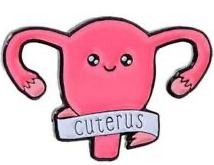 